Dry Hydrants79 Adams Lane				Pond145 Braeburn Drive			Pond573 Cascade Road			Pond571 Cheese Spring Road		PondComstock Hill Road			Pond  		@ Silvermine Art Guild95 Country Club Road 			Pool		@New Canaan Country Club95 Country Club Road			Pond  		@New Canaan Country Club23 Father Peter’s Lane			Pool91 Four Winds Lane			Pool205 Hickock Road			Pond381 Hoyt Farm Road			Pond204 Indian Waters Drive		Pool64-75 Lake Wind Road			Pond181 Lambert Road			Pond37 Long Lots Road			Pond76 Louise’s Lane				Pool365 Lukes Wood Road                             Cistern 	@ Grace Farms266 Michigan Road			Pond10 Millport Avenue			Pond377 North Wilton Road			Cistern		@ St. Lukes School377 North Wilton Road			Pond		@ St. Lukes School721 North Wilton Road			Cistern544 Oenoke Ridge Road		Pool789 Oenoke Ridge Road		PoolPequot Lane				Cistern208 Ponus Ridge Road			Pond1371 Ponus Ridge Road			Pool1544 Ponus Ridge Road			PondPonus Ridge Road@Greenley Rd.	Pond119 Proprietors Crossing		CisternPuddin Hill Road			Pond56 Rosebrook Road			Pool1035 Silvermine Road			Pond		@Silvermine Art Guild687 Smith Ridge Road			Cistern1218 Smith Ridge Road			Pond59 Summersweet Road			Pool61 Summersweet Road			Pool76 Turtleback Lane West		Pool84 Turtleback Road			PoolWellesley Drive @ Woodridge Circle	Cistern707 West Road				PoolWest Road @ Lost District Drive	PondWest Road Bridge			Rippowam River64 Wydendown Road			Cistern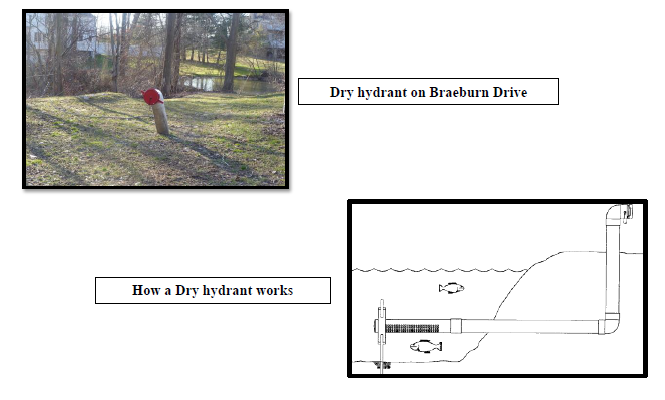 